THIS PHARMACY IS CLOSED TODAY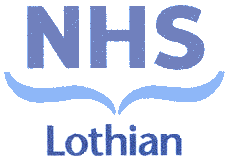 YOUR NEAREST PHARMACY IS	OPENING HOURS